от 08 октября 2019 года										№ 1111О внесении изменений в постановление администрации городского округа город Шахунья Нижегородской области от 1 ноября 2013 года № 958 «О минимальных размерах  окладов (минимальных размерах должностных окладов) по профессиональным квалификационным группам общеотраслевых должностей руководителей, специалистов и служащих, минимальных размерах ставок заработной платы по профессиональным квалификационным группам общеотраслевых профессий рабочих муниципальных учреждений городского округа город Шахунья»В целях реализации постановления Правительства Нижегородской области от 5 июля 2019 года № 423 «О внесении изменений в постановление Правительства Нижегородской области от 23 сентября 2008 года № 403», администрация городского округа город Шахунья Нижегородской области п о с т а н о в л я е т:1. В постановление администрации городского округа городского округа город Шахунья Нижегородской области от 1 ноября 2013 года № 958 «О минимальных размерах окладов (минимальных размерах должностных окладов) по профессиональным квалификационным группам общеотраслевых должностей руководителей, специалистов и служащих, минимальных размерах ставок заработной платы по профессиональным квалификационным группам общеотраслевых профессий рабочих муниципальных учреждений городского округа город Шахунья» (с изменениями от 22.09.2014 № 962, от 29.01.2018 № 134) внести прилагаемые изменения.2. Настоящее постановление вступает в силу с момента подписания и распространяет свое действие на правоотношения, возникшие с 1 октября 2019 года.3. Общему отделу администрации городского округа город Шахунья Нижегородской области обеспечить размещение настоящего постановления на официальном сайте администрации городского округа город Шахунья Нижегородской области.4. Контроль за исполнением настоящего постановления оставляю за собой.Глава местного самоуправлениягородского округа город Шахунья							  Р.В.КошелевПриложение 
к постановлению администрациигородского округа город Шахуньяот 08.10.2019 г. № 11111.1. В приложении «Минимальные размеры окладов (минимальные размеры должностных окладов по профессиональным квалификационным группам общеотраслевых должностей руководителей, специалистов и служащих» таблицу изложить в следующей редакции:1.2. В приложении «Минимальные размеры ставок заработной платы по профессиональным квалификационным группам общеотраслевых профессий рабочих»:1.2.1. Второй абзац изложить в следующей редакции:«Размер минимальной ставки заработной платы - 3435 рублей.».1.2.2. Абзац пятый изложить в следующей редакции:«Размер минимальной ставки заработной платы - 3923 рублей.».______________________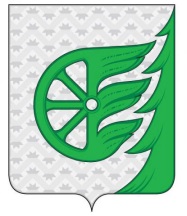 Администрация городского округа город ШахуньяНижегородской областиП О С Т А Н О В Л Е Н И ЕПрофессиональная квалификационная группаРазмер минимального оклада (минимального размера должностного оклада)Общеотраслевые должности служащих первого уровня3574 руб.Общеотраслевые должности служащих второго уровня3744 руб.Общеотраслевые должности служащих третьего уровня4834 руб.Общеотраслевые должности служащих четвертого уровня7162 руб.